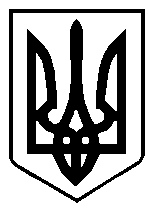 УКРАЇНАВАРАСЬКА МІСЬКА РАДАРІВНЕНСЬКОЇ ОБЛАСТІ               Восьме скликання(Шоста сесія)Р І Ш Е Н Н Я24 лютого 2021 року		                		                         № 136Про передачу вартості виконанихробіт із капітального ремонтузовнішнього освітлення вул. ЕнергетиківВідповідно до статей 26, 31 Закону України «Про місцеве самоврядування в Україні», Методичних рекомендацій з бухгалтерського обліку основних засобів суб’єктів державного сектору, затверджених наказом Міністерства фінансів України від 23.01.2015 №11, листа комунального підприємства «Благоустрій» Вараської міської ради від 08.10.2020 №315 у зв’язку із завершенням робіт з капітального ремонту зовнішнього освітлення вул. Енергетиків м. Вараш, Рівненської області, за погодженням з постійними комісіями міської ради, Вараська міська рада				             В И Р І Ш И Л А :1. Дати згоду на передачу з балансу управління містобудування, архітектури та капітального будівництва виконавчого комітету Вараської міської ради на баланс комунального підприємства «Благоустрій» Вараської міської ради вартості виконаних робіт із капітального ремонту зовнішнього освітлення вул. Енергетиків м. Вараш, Рівненської області в сумі 1462021,41 грн. (один мільйон чотириста шістдесят дві тисячі двадцять одна гривня 41 копійка) згідно із додатком.2. Управлінню містобудування, архітектури та капітального будівництва виконавчого комітету Вараської міської ради передати зі свого балансу майно, згідно додатку до цього рішення у відповідності до вимог чинного законодавства України. 3. Комунальному підприємству «Благоустрій» Вараської міської ради прийняти на баланс майно, згідно додатку до цього рішення у відповідності до вимог чинного законодавства України.4. Контроль за виконанням рішення залишаю за постійною депутатською комісією з питань земельних відносин, архітектури, містобудування, благоустрою та екології, а також постійною депутатською комісією з питань комунального майна, житлової політики, інфраструктури та енергозбереження.                    Міський голова                                          Олександр МЕНЗУЛ